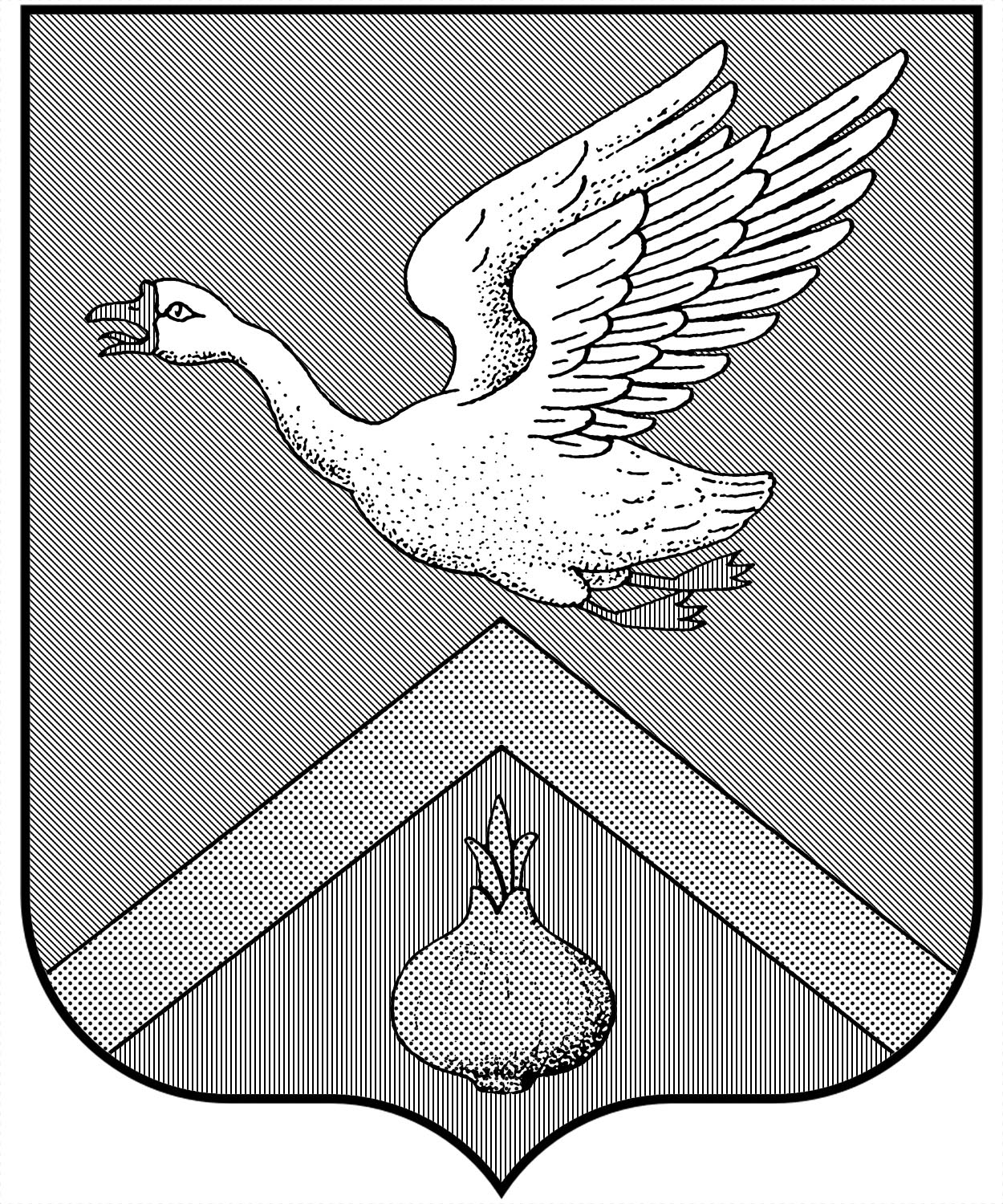 Администрация Бебяевского  сельсоветаАрзамасского муниципального   районаНижегородской областиПОСТАНОВЛЕНИЕ23.03.2021                                                                                     № 24«Об обеспечении сохранности линий и сооружений связина территории администрации Бебяевского сельсовета Арзамасского муниципального района Нижегородской области »В целях соблюдения прав владельцев инженерных коммуникаций, выполнения Правил производства земляных работ на территории Нижегородской области», а также в целях обеспечения сохранности магистральных кабелей связи Нижегородского филиала ПАО «Ростелеком», проходящих по землям Бебяевского сельсовета, постановляю 

1. Оказывать содействие предприятиям связи в вопросах обеспечения сохранности кабелей и сооружений связи, а также в предупреждении их повреждений. 2. Обеспечить соблюдение «Правил охраны линий и сооружений связи Российской Федерации», утвержденных постановлением правительства Российской Федерации от 09.06.1995г. № 578 при производстве любых видов работ вблизи кабелей (25м. от оси кабелей в обе стороны). 3. Назначить ответственным за согласование и за производство общестроительных и земляных работ в охранных зонах кабелей, выполнение мероприятий по обеспечению сохранности линий и сооружений связи заместителя главы администрации Бебяевского сельсовета Герасимова Сергея Алексеевича4. Не выдавать ордер (разрешение) на производство земляных работ юридическим лицам, а также организациям любой формы собственности без письменного согласования с Нижегородским филиалом ПАО «Ростелеком» по адресу: 603098, г.Арзамас, ул. Калинина д.36.5. При подготовке документов, отводимых под строительство, проектирование, огородные и садовые участки, совместно с представителем Нижегородского филиала ПАО «Ростелеком», наносить ориентировочно кабели и делать отметки об особом режиме использования земельного участка. 6. Ответственному лицу ежегодно и раз в квартал по требованию представителя Нижегородского филиала ПАО «Ростелеком» производить уточнение планов работ сельской администрации, производимых в зоне кабельных магистралей и списка домовладельцев, по участкам которых или вблизи них проходит трасса подземных кабельных линий связи. Глава администрации                                      С.Н.Чижова